О внесении изменений в постановление администрации Вурнарского района Чувашской Республики от 21.08.2019 г. № 498 «Об утверждении Порядка предоставления грантов в форме субсидий, в том числе предоставляемых на конкурсной основе, юридическим лицам (за исключением государственных, (муниципальных) учреждений), индивидуальным предпринимателям из  бюджета Вурнарского района Чувашской Республики»В соответствии постановлением Правительства Российской Федерации от 05.04.2022 №590 «О внесении изменений в общие требования к нормативным правовым актам, муниципальным правовым актам, регулирующим предоставление субсидий, в том числе грантов в форме субсидий, юридическим лицам - производителям товаров, работ, услуг и об особенностях предоставления указанных субсидий и субсидий из федерального бюджета бюджетам субъектов Российской Федерации в 2022 году», администрация Вурнарского  района Чувашской Республики  п о с т а н о в л я е т:внести в приложение к постановлению администрации Вурнарского района Чувашской  Республики от 21.08.2019 г. № 498 «Об утверждении Порядка предоставления грантов в форме субсидий, в том числе  предоставляемых на конкурсной основе,  юридическим лицам (за исключением государственных, (муниципальных) учреждений), индивидуальным  предпринимателям из  бюджета Вурнарского района Чувашской Республики» (далее - постановление) следующие изменения:1. Подпункт 1.8. пункта 1 дополнить девятым абзацем следующего содержания:«-участник отбора не должен находиться в перечне организаций и физических лиц, в отношении которых имеются сведения об их причастности к экстремистской деятельности или терроризму, либо в перечне организаций и физических лиц, в отношении которых имеются сведения об их причастности к распространению оружия массового уничтожения (в случае, если такие требования предусмотрены правовым актом)»; 2. Наименование пункта 3 изложить в следующей редакции: «Требования об осуществлении контроля за соблюдением условий порядка предоставления грантов и ответственности за их нарушение»;3. Подпункт 3.1. пункта 3 изложить в следующей редакции: Финансовый отдел администрации Вурнарского района, главный распорядитель (распорядитель) бюджетных средств, предоставляющий субсидию, осуществляют обязательную проверку соблюдения получателем субсидии порядка и условий предоставления субсидий, в том числе в части достижения результатов предоставления субсидии, в соответствии со статьями 268 1 и 269 2 Бюджетного кодекса Российской Федерации.». Первый заместитель главы администрации – начальник отдела сельского хозяйства и экологии  - и. о. главы администрации Вурнарского района                                                        В.А.  ГорбуновДмитриева Л.Ю.  2-64-24Чаваш РеспубликиВарнар районенадминистрацийе	     ЙЫШАНУ_______.2022  ç.  №___  Варнар поселоке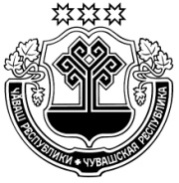 Чувашская РеспубликаАдминистрацияВурнарского районаПОСТАНОВЛЕНИЕ_______.2022 г.  №____          п.Вурнары